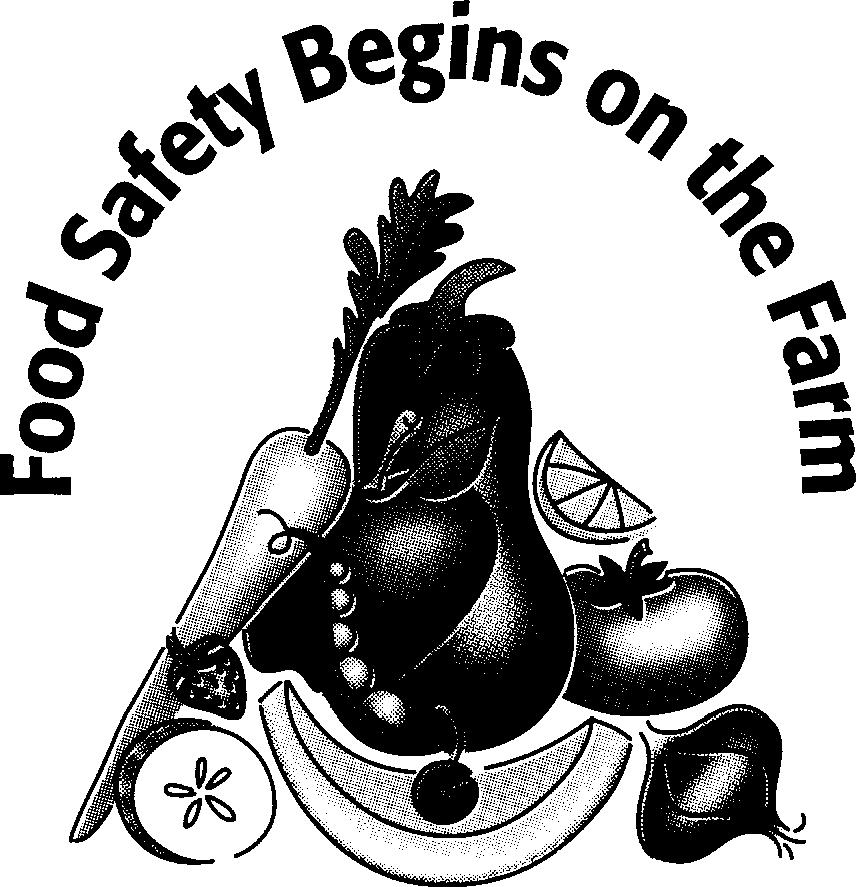 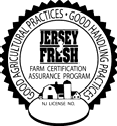 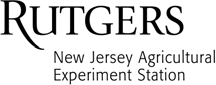 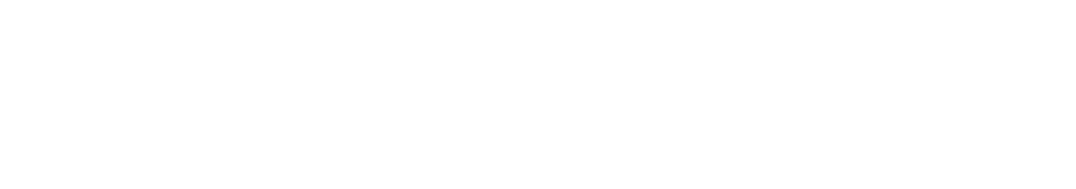 Sheet Reviewed by: 	on  	(Management)	(Date)November 2018DateTime / INTime / OUTProof of IDPurpose of visitVehicle Insp.Employee’s Initials